ЗО «Рафалівський Петропавлівський ліцей»Методичнеоб’єднання вчителів фізичної культури, Захисту України, трудового навчання,          основ здоров’я на  2022 -2023 н/р              Керівник методоб’єднання: Стукаліна Г.Г.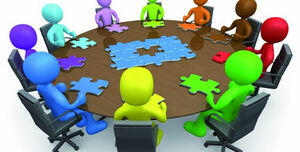 Список учителів 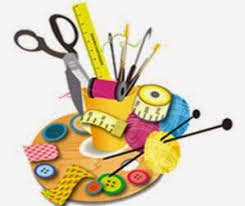 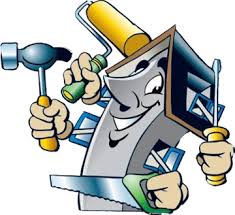 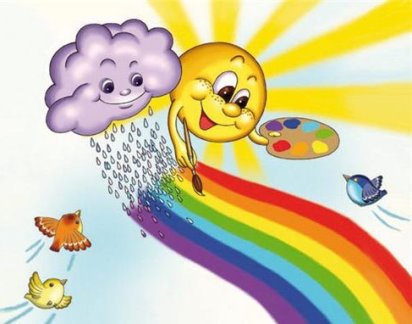 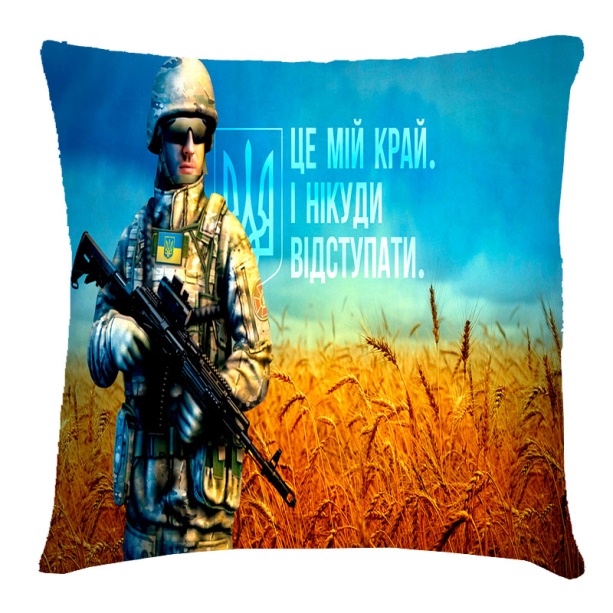 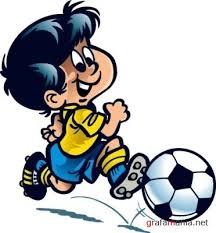 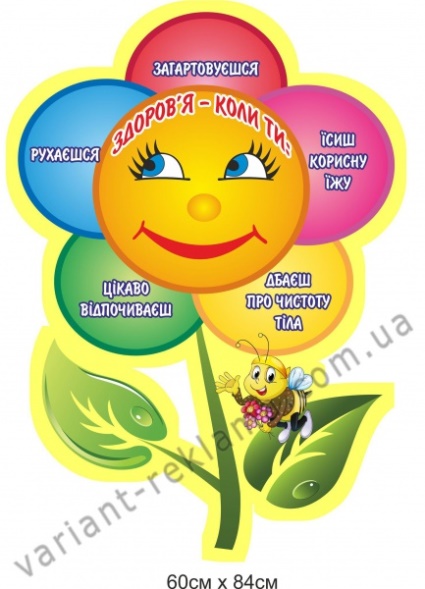 Науково-методична проблема, над якою працює школа:«Підвищення рівня професійної  майстерності педагога як умовавсебічного розвитку особистості у формуванні життєвої компетентності учасників освітньго процесу»Проблема над якою працює вчитель	П Л А Н методичного об’єднання вчителів фізичної культури, Захисту України, основ здоров’я, трудового навчання ЗО «Рафалівський Петропавлівський ліцей»  у 2021/2021 навчальному році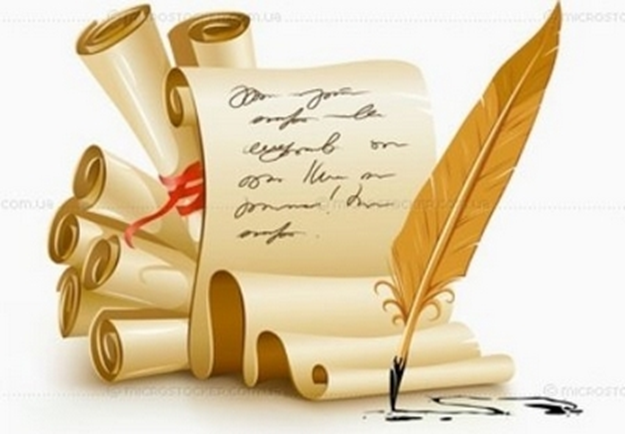 І засіданняДата проведення: 31 серпня 2022рПлан роботиІІ засіданняДата проведення: 24 листопада 2022рПлан роботиІІІ засіданняДата проведення: 12 січня 2023рПлан роботиІV засіданняДата проведення: 25 травня 2023рПлан роботи№ п/пПрізвище ім’я по батьковіПредмет, який викладаєКваліфікаційна категоріяСтаж Навчальний заклад1Антонюк Марія Петрівна Трудове навчанняВища32ЗО»Рафалівський Петропавлівський ліцей»2Стукаліна Ганна ГригорівнаТрудове навчання, основи здоров’я  Вища, звання старший вчитель16ЗО»Рафалівський Петропавлівський ліцей»3Тимофеєв Роман ОлександровичФізична культура, Захист УкраїниІ категорія19ЗО»Рафалівський Петропавлівський ліцей»4Мотько Ніна Федорівнаоснови здоров’я  І категорія22Лозківська гімназія ЗО»Рафалівський Петропавлівський ліцей»5Вознюк Іванна ІгорівнаФізична культураМолодший спеціаліст-Лозківська гімназія ЗО»Рафалівський Петропавлівський ліцей»№ п/пПрізвище ім’я по батьковіПроблемаАнтонюк Марія Петрівна Використання сучасних технологій у проектній діяльності учнівСтукаліна Ганна ГригорівнаПідвищення ефективності навчально-виховного процесу шляхом впровадження інтерактивних технологій на уроках трудового навчанняТимофеєв Роман ОлександровичУрок фізичної культури , як засіб формування життєвої компетентностіМотько Ніна ФедорівнаВикористання інтерактивних технологій на уроках основ здоров’я Вознюк Іванна ІгорівнаФормування здорового способу життя та безпечної поведінки на основі розвитку життєвих компетентностейТеми засіданьВідповідальні1. Обговорення та затвердження плану    робот МО на 2022/2023 н. р.Стукаліна Г.Г.2 Методичні рекомендації щодо викладання предметів фізичної культури, Захисту України, основ здоров’я, трудового навчання в 2022/2023 н.р. Обговорення ключових змін в оновлених навчальних програмах. Члени МО 3. Уточнення і корекція навчальних програм, планів. Системи оцінювання навчальних досягнень учнів з предметів. Особливості оцінювання навчальних досягнень учнів 5 класу.Члени МО 4. Обговорення особливостей складання навчальних програм на основі модельних, для 5 класу. Члени МО5. Опрацювання вимог до ведення електронних  журналів.Антонюк М.П.6. Консультпункт для молодого вчителя.Тимофеєв Р.О.7. Підготовка до проведення предметних тижнів та організація підготовки учнів до І та ІІ  етапів Всеукраїнських олімпіад з трудового навчання. Участь обдарованих учнів у шкільних, міських, обласних творчих конкурсах, змаганнях.Тимофеєв Р.О.Антонюк М.П. Стукаліна Г.ГВознюк І.І.8. Погодження критеріїв оцінювання з фізичної культури, Захисту України, основ здоров’я, трудового навчання.Члени МОТеми засіданьВідповідальні1. «Формування ключових компетентностей учнів через уроки трудового навчання»Антонюк М.П.2.Нестандартні прийоми співпраці учителя з учнями на уроках фізичної культуриТимофеєв Р.О.3. Використання learningapps у навчальному процесі,створювання власних інтерактивних вправМотько Н.Ф.4.Майстер-клас «Реалізація громадянської відповідальності на уроках трудового навчання»Стукаліна Г.Г.5.Експрес-інформація з темиЧлени МОТеми засіданьВідповідальні1.Моніторинг навчальних досягнень учнів з предметів за І семестрЧлени МО2. Підсумки участі школярів у І та ІІ етапах предметних олімпіад .Члени МО3. Розвиток творчого та критичного мислення учнів на уроках трудового навчання та технологій.Стукаліна Г.Г.4. Використання інтерактивних технологій у навчальному процесіМотько Н.Ф.5. Творчі групові проекти як інструмент формування життєвих компетентностейАнтонюк М.П.6.Майстер-клас «Профілактика плоскостопості»Тимофеєв Р.О.7. Ознайомлення з новинками фахової літературиЧлени МОТеми засіданьВідповідальні1. Мої перші досягнення на педагогічній нивіВознюк І.І.2. Підсумки участі школярів у конкурсахЧлени МО3.Виконання програм. Аналіз рівня досягнень учнів з предметів фізичної культури, Захисту України, основ здоров’я, трудового навчанняАнтонюк М.П.4. Ознайомлення з наказом МОН України про порядок закінчення навчального року.Антонюк М.П.5. Про підсумки роботи методичного об’єднання за рік.Стукаліна Г.Г.6. Рекомендації і пропозиції щодо планування роботи ШМО фізичної культури, Захисту України, основ здоров’я, трудового навчання на 2023/2024 навчальний рік.Антонюк М.П